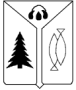 МУНИЦИПАЛЬНОЕ ОБРАЗОВАНИЕГОРОД ОКРУЖНОГО ЗНАЧЕНИЯ НИЖНЕВАРТОВСКМУНИЦИПАЛЬНОЕ БЮДЖЕТНОЕ ОБЩЕОБРАЗОВАТЕЛЬНОЕ УЧРЕЖДЕНИЕ «СРЕДНЯЯ ШКОЛА №40»Программафорсайт-центра МБОУ «СШ № 40»Профилактика суицидального поведения несовершеннолетнихг. Нижневартовск2018 годРаздел 1. Пояснительная запискаПо данным Территориальной комиссии по делам несовершеннолетних и защите их прав при администрации города Нижневартовска, с начала 2018 года на территории Югры несовершеннолетними совершено 10 суицидов и суицидальных попыток, в том числе из них оконченных – 4. В образовательные организации направлены поручения об оказании психологической помощи подросткам с учетом мнения несовершеннолетних и их родителей. Наравне с необходимостью сопровождения несовершеннолетних, транслирующих признаки суицидального поведения, стоит задача профилактики суицидального поведения.Профилактика суицидального поведения несовершеннолетних носит системный, комплексный и межотраслевой характер, требует непрерывного отслеживания динамики ситуации, оперативного реагирования, внедрения в практику психолого-педагогического и социально-педагогического сопровождения актуального и эффективного опыта работы педагогов.Целевой аудиторией программы форсайт-центра МБОУ «СШ № 40» «Профилактика суицидального поведения несовершеннолетних» являются:педагоги-психологи образовательных организаций, социальные педагоги, заместители директора по воспитательной работе, руководители (кураторы) кибердружин,педагоги образовательных учреждений города.Программа форсайт-центра МБОУ «СШ № 40» «Профилактика суицидального поведения несовершеннолетних» рассчитана на реализацию в течение 2018–2019 учебного года.Данная программа позволит привести в систему работу специалистов образовательных организаций по профилактике суицидального поведения несовершеннолетних и скоординировать взаимодействие между образовательными организациями и медицинскими учреждениями (в частности, с психоневрологическим диспансером города).Раздел 2. Цель, задачи деятельности форсайт-центраЦель деятельности форсайт-центра:Формирование и совершенствование профессиональных компетентностей руководящих и педагогических работников образовательных организаций города по вопросам профилактики суицидального поведения несовершеннолетних, посредством освоения передового психолого-педагогического опыта и включения их в практику образовательных организаций города – носителей инновационного опыта.Достижение цели планируется путем решения задач:Оказание информационно-методической поддержки, консультативной помощи педагогическим и руководящим работникам образовательных организаций города по внедрению в практику современных технологий управления и организации психолого-педагогического и социально-педагогического сопровождения, технологий выявления и поддержки обучающихся, имеющих признаки суицидального поведения.Выявление, обобщение, распространение индивидуального инновационного психолого-педагогического опыта, накопленного в образовательных организациях города по вопросам профилактики суицидального поведения несовершеннолетних.Внедрение в практику психолого-педагогического сопровождения образовательных организаций новых методов и технологий, обеспечивающих профилактики эмоциональных затруднений и суицидального поведения несовершеннолетних.Осуществление взаимодействия с медицинскими организациями, высшими учебными заведениями, службами защиты детства и иным организациями по вопросам профилактики суицидального поведения несовершеннолетнихРаздел 3. Содержание деятельности форсайт-центраНаправление работы:Обучение педагогов современным технологиям управления и организации психолого-педагогического и социально-педагогического сопровождения, технологий выявления и поддержки обучающихся, имеющих признаки суицидального поведения.Консультирование педагогов по частным случаям суицидального поведения несовершеннолетних.Координация взаимодействия между педагогическим сообществом и медицинскими организациями по вопросам суицидального поведения несовершеннолетних.Обмен опытом работы учителей по внедрению актуальных и новых технологий профилактики аутоагрессии несовершеннолетних.Формы, методы работы с педагогами:индивидуальное и групповое консультирование;мастер-класс;практикум;научно-практический семинар.Раздел 4. Механизм реализации программыЭтапы реализации программы:I. Подготовительный этап (сентябрь-ноябрь 2018 года)Планирование деятельности форсайт-центра.Согласование плана работы c МАУ г. Нижневартовска «Центр развития образования».Формирование и утверждение состава Совета форсайт-центра.Формирование списков слушателей форсайт-центра из числа педагогов, педагогов-психологов, социальных педагогов, специалистов департамента образования города и МАУ г. Нижневартовска «Центр развития образования».Разработка учебного плана для слушателей форсайт-центра.II. Основной этап (ноябрь 2018 года – апрель 2019 года)Реализация программы форсайт-центра.Наполнение страницы форсайт-центра на сайте МБОУ 
«СШ № 40»  в разделе «Форсайт-центр» и на сайте МАУ г. Нижневартовска «Центр развития образования».III. Заключительный этап (май 2018 года)Анализ работы форсайт-центра.Подготовка отчетных материалов.Сроки реализации программы: сентябрь 2018 – май 2019г.Организации-партнеры:факультет педагогики и психологии Нижневартовского государственного университета;психоневрологический диспансер.Раздел 5. Ожидаемые результаты реализации программыРеализация программы форсайт-центра позволит:сформировать и систематизировать понятийный аппарат педагогов по вопросам профилактики суицидального поведения несовершеннолетних;интегрировать профессиональный опыт педагогов и психологов по вопросам профилактики суицидального поведения несовершеннолетних;проинформировать педагогов об актуальных методах, алгоритмах, программах профилактики аутоагрессии;скоординировать взаимодействие между образовательными организациями и медицинскими учреждениями (в частности, с психоневрологическим диспансером города).В результате деятельности форсайт-центра будут разработаны следующие методические материалы:аннотированный перечень профилактических программ по профилактике суицидального поведения несовершеннолетних;форма направления несовершеннолетнего к клиническому психологу БУ ХМАО – Югры «Нижневартовский психоневрологический диспансер» из образовательной организации;страница форсайт-центра на сайте МБОУ «СШ № 40» в разделе «Ресурсный методический центр»;научно-методические разработки по обобщению результатов программы;аналитический отчёт по реализации программыРаздел 6. План работы форсайт-центрана 2018–2019 учебный годПримерный перечень вопросов, планируемых к рассмотрению на заседаниях форсайт-центра:- планирование работы форсайт-центра на 2018-2019 уч. год,- согласование взаимодействия образовательных организаций со специалистами  НПНД и НвГУ,- подготовка алгоритма действий педагога-психолога образовательного учреждения в случае диагностирования у учащегося высокой/средней степени суицидального риска,- алгоритм действий образовательной организации в случае выявления детей с признаками суицидальных намерений,- актуальное нормативное обеспечение вопросов профилактики суицидального поведения несовершеннолетних,- диагностические методы выявления аутоагрессии у несовершеннолетних;- опыт работы специалистов школ по профилактике суицидального поведения несовершеннолетних.Раздел 7. Перспективы программыИнтеграция обобщенного профессионального опыта по профилактике суицидального поведения несовершеннолетних в работу специалистов образовательных организаций.УТВЕРЖДАЮДиректор МБОУ «СШ № 40»_____________ Святченко И.В.«___» _________ 2018 г.Муниципальное образованиеГород НижневартовскОбразовательное учреждение, на базе которого создан ресурсный методический центр Муниципальное бюджетное общеобразовательное учреждение «Средняя школа № 40» Юридический и фактический адрес628620, Российская Федерация, Тюменская область, Ханты-Мансийский автономный округ — Югра, г. Нижневартовск, 
ул. Дзержинского, 29АФИО, должность руководителя программыСвятченко Инна Владимировна, директор МБОУ «СШ № 40» Разработчики программыСвятченко Инна Владимировна, директор МБОУ «СШ № 40»,Фисенко Елена Юрьевна, педагог-психолог МБОУ «СШ № 40»Е-mailmbousosh40-nv@yandex.ruСайтhttp://40школа.рф/Страница форсайт-центраhttp://40школа.рф/564Тема, по которой осуществляет деятельность ресурсный методический центр Профилактика суицидального поведения несовершеннолетнихОснования для разработки программы форсайт-центраФедеральный закон Российской Федерации  от 29.12.2012 г. N273-ФЗ «Об образовании»;Федеральный закон от 24 июня 1999 г. N 120-ФЗ «Об основах системы профилактики безнадзорности и правонарушений несовершеннолетних»;Федеральный закон от 29 декабря 2010 г. N 436-ФЗ «О защите детей от информации, причиняющей вред их здоровью и развитию»;Указ Президента РФ от 1 июня 2012 г. N 761 «О Национальной стратегии действий в интересах детей на 2012–2017 годы»;Письмо Министерства образования и науки РФ от 27 февраля 2012 г. N 06-356 «О мерах по профилактике суицидального поведения обучающихся»;Письмо Департамента государственной политики в сфере защиты прав детей от 18 января 2016 г. № 07-149 «О направлении методических рекомендаций по профилактике суицида»;Письмо Федеральной службы по надзору в сфере защиты прав потребителей и благополучия человека от 1 ноября 2016 г. «О деятельности Роспотребнадзора по предотвращению самоубийств среди детей и подростков»;Письмо Министерства образования РФ от 26 января 2000 г. N 22-06-86 «О мерах по профилактике суицида среди детей и подростков»;Инструктивное письмо Министерства образования и науки Российской Федерации и Федеральной службы по надзору в сфере образования и науки от 20.09.2004 г. N 01-130/07-01 «О мерах по профилактике суицида среди детей и подростков»;Письмо Министерства образования и науки  РФ от 28.04.2018 №07-2498 «О направлении методических рекомендаций. Протокол заседания Правительственной комиссии от 22 декабря 2017 г. №17, раздел I, п.2»;Постановление комиссии по делам несовершеннолетних и защите их прав при Правительстве Ханты-Мансийского автономного округа – Югры № 15 от 09.02.2017г.Постановление Территориальной комиссии по делам несовершеннолетних и защите их прав при администрации города Нижневартовска от 29.08.2017 №42 «О рассмотрении информации прокуратуры Ханты-мансийского автономного округа – Югры о состоянии законности в сфере исполнения законодательства о профилактике суицидальных проявлений среди несовершеннолетних от 02.08.2017 №01-23-2017»Приказ департамента образования г. Нижневартовска от 06.03.2017 №100 «О дополнительных мерах по профилактике суицидального поведения несовершеннолетних»;Приказ департамента образования г. Нижневартовска от 25.01.2017 №31 «Об усилении работы по профилактике суицидального поведения несовершеннолетних в 2017 году»;Письмо департамента образования г. Нижневартовска №716/34-01 от 14.03.2017Приказ департамента образования г. Нижневартовска от 30.05.2018 №358 «Об усилении работы по профилактике и предупреждению совершения суицидов со стороны несовершеннолетних, обучающихся  образовательных организаций, подведомственных департаменту образования администрации города Нижневартовска»;Письмо департамента образования г. Нижневартовска №2290/34-01 от 08.08.2018 «О направлении  информации   о   чрезвычайных   ситуациях   с несовершеннолетними  в  Ханты-Мансийском  автономном  округе  –  Югре за июнь 2018 года».Письмо департамента образования г. Нижневартовска №2475/34-01 от 29.08.2018 «О Комплексе мероприятий по противодействию совершению суицидов среди несовершеннолетних, по принятию мер, направленных на защиту детей от преступных действий лиц, склоняющих к совершению суицида, в том числе с использованием средств связи и информационно-телекоммуникационной сети "Интернет", в городе Нижневартовске на 2018–2020 годы»;Приказ департамента образования г. Нижневартовска №681 от 01.11.2018 «Об утверждении состава ресурсных методических центров (форсайт-центрах) системы образования города Нижневартовска на 2018–2019 учебный год»ЦельФормирование и совершенствование профессиональных компетентностей руководящих и педагогических работников образовательных организаций города по вопросам профилактики суицидального поведения несовершеннолетних, посредством освоения передового психолого-педагогического опыта и включения их в практику образовательных организаций города – носителей инновационного опытаЗадачиОказание информационно-методической поддержки, консультативной помощи педагогическим и руководящим работникам образовательных организаций города по внедрению в практику современных технологий управления и организации психолого-педагогического и социально-педагогического сопровождения, технологий выявления и поддержки обучающихся, имеющих признаки суицидального поведения.Выявление, обобщение, распространение индивидуального инновационного психолого-педагогического опыта, накопленного в образовательных организациях города по вопросам профилактики суицидального поведения несовершеннолетних.Внедрение в практику психолого-педагогического сопровождения образовательных организаций новых методов и технологий, обеспечивающих профилактики эмоциональных затруднений и суицидального поведения несовершеннолетних.Осуществление взаимодействия с медицинскими организациями, высшими учебными заведениями, службами защиты детства и иным организациями по вопросам профилактики суицидального поведения несовершеннолетних.Категории слушателейПедагоги-психологи, социальные педагоги, заместители директора по воспитательной работе, руководители киберпатрулей, педагоги образовательных организаций города.Сроки реализации проекта2018–2019 учебный год.Ожидаемые результатыРеализация программы форсайт-центра позволит:сформировать и систематизировать понятийный аппарат педагогов по вопросам профилактики суицидального поведения несовершеннолетних;интегрировать профессиональный опыт педагогов и психологов по вопросам профилактики суицидального поведения несовершеннолетних;проинформировать педагогов об актуальных методах, алгоритмах, программах профилактики аутоагрессии;скоординировать взаимодействие между образовательными организациями и медицинскими учреждениями (в частности, с психоневрологическим диспансером города).№ п/пМероприятиеСроки проведенияОтветственныйI. Подготовительный этап (сентябрь-ноябрь 2018 года)I. Подготовительный этап (сентябрь-ноябрь 2018 года)I. Подготовительный этап (сентябрь-ноябрь 2018 года)I. Подготовительный этап (сентябрь-ноябрь 2018 года)Планирование деятельности форсайт-центрасентябрь 2018Фисенко Елена Юрьевна, руководитель социально-психологической службы МБОУ «СШ № 40»Согласование плана работы c МАУ г. Нижневартовска «Центр развития образования».ноябрь 2018Фисенко Елена Юрьевна, руководитель социально-психологической службы МБОУ «СШ № 40»Формирование и утверждение состава Совета форсайт-центраноябрь 2018Фисенко Елена Юрьевна, руководитель социально-психологической службы МБОУ «СШ № 40»Формирование списков слушателей форсайт-центра из числа педагогов, педагогов-психологов, социальных педагогов, специалистов департамента образования города и МАУ г. Нижневартовска «Центр развития образования».ноябрь 2018Фисенко Елена Юрьевна, руководитель социально-психологической службы МБОУ «СШ № 40»Разработка и утверждение плана для слушателей форсайт-центраноябрь 2018Святченко Инна Владимировна, директор МБОУ «СШ № 40»,Фисенко Елена Юрьевна, руководитель социально-психологической службы МБОУ «СШ № 40»Основной этап (ноябрь 2018 года – апрель 2019 года)Основной этап (ноябрь 2018 года – апрель 2019 года)Основной этап (ноябрь 2018 года – апрель 2019 года)Основной этап (ноябрь 2018 года – апрель 2019 года)2.1Выступление на форуме «Профилактика негативных проявления среди несовершеннолетних. XXI век: вызовы и ответы».Тема  выступления «Первичная профилактика риска суицидального поведения детей и подростков: организация сопровождения в образовательной организации, диагностические мишени, методы помощи».декабрь 2018Фисенко Елена Юрьевна, руководитель социально-психологической службы МБОУ «СШ №40»2.2Заседание по теме: «Алгоритм действий педагога-психолога образовательного учреждения в случае диагностированияу учащегося высокой/средней степени суицидального риска. Документальное сопровождение направления профилактики суицидального поведения несовершеннолетних»декабрь 2018Фисенко Елена Юрьевна, руководитель социально-психологической службы МБОУ «СШ № 40»,Баламошева Екатерина Сергеевна, педагог-психолог МБОУ «СШ № 40»,Потапенко Оксана Павловна, заместитель директора по воспитательной работе МБОУ «СШ № 40»2.3Заседание по теме «Программы профилактики суицидального поведения несовершеннолетних для образовательных организаций. Методы диагностики признаков суицидального поведения несовершеннолетних. Повышение квалификации по вопросам суицидологи»февраль 2019Фисенко Елена Юрьевна, руководитель социально-психологической службы МБОУ «СШ №40»,Баламошева Екатерина Сергеевна, педагог-психолог МБОУ «СШ №40»2.5Заседание по теме: «Обобщение опыта работы специалистов школ по профилактике суицидального поведения несовершеннолетних»апрель 2019Фисенко Елена Юрьевна, руководитель социально-психологической службы МБОУ «СШ № 40»,Баламошева Екатерина Сергеевна, педагог-психолог МБОУ «СШ № 40»,Фахретдинова Фазима Фидагиевна, социальный педагог МБОУ «СШ № 40»2.6Наполнение страницы форсайт-центра на сайте МБОУ «СШ № 40» в разделе «Ресурсный методический центр» и на сайте МАУ г. Нижневартовска «Центр развития образования».ноябрь 2018 – май 2019Брычкова Яна Владимировна, социальный педагог МБОУ «СШ №40»Заключительный этап (май 2019 года)Заключительный этап (май 2019 года)Заключительный этап (май 2019 года)Заключительный этап (май 2019 года)3.1Анализ работы форсайт-центрамай 2019Святченко Инна Владимировна, директор МБОУ «СШ № 40»,Фисенко Елена Юрьевна, руководитель социально-психологической службы МБОУ «СШ № 40»3.2Подготовка отчетных материалов РМЦмай 2019Фисенко Елена Юрьевна, руководитель социально-психологической службы МБОУ «СШ № 40»